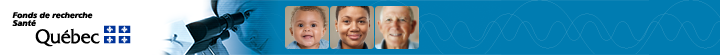 Réseaux thématiques du FRQS – Programme 2017-2018PROPOSITION DE RÉSEAUDemande de création Présentée parCliquez ici pour taper le nom du réseau Cliquez ici pour taper le nom du directeurSECTION 1 – ÉLABORATION DU PROJET DE RÉSEAUSECTION 2 – DEMANDE DE SUBVENTIONSECTION 3 – RESSOURCES COMMUNESPour votre réseau, énumérez ressources communes (plateforme d’expertise et technologique, registre de patients, biobanque, banque de données, etc.) ainsi que leurs modes d'accès, leur nombre d'utilisateurs et les revenus anticipés (s'il y a lieu).Coordonnées du directeur du réseauCoordonnées du directeur du réseauCoordonnées du directeur du réseauNomPrénomNIPInstitution d’appartenanceAffiliation universitaireCourrielCoordonnées du codirecteur du réseau (s’il y a lieu)Coordonnées du codirecteur du réseau (s’il y a lieu)Coordonnées du codirecteur du réseau (s’il y a lieu)NomPrénomNIPInstitution d’appartenanceAffiliation universitaireCourrielLieu d’administration du réseauNom de l’établissement gestionnaire :Nom du directeur des finances :Coordonnées de correspondanceNom :      Courriel :      Composition du réseauNombre de membresMembres réguliersMembres associésMembres étudiantsAutres : Total :Mandat du directeurDébut du mandat du directeur du réseau mois / annéeFin du mandat du directeur du réseaumois / annéeNombre de réunions prévues par année (en moyenne)Nombre de réunions prévues par année (en moyenne)Comité de direction Comité scientifique Autres comités :Identification des axes du réseau (regroupements stratégiques) Veuillez énumérer chacun des axes du réseau et identifier leur responsable. Vous pouvez ajouter des lignes au tableau si nécessaire.Identification des axes du réseau (regroupements stratégiques) Veuillez énumérer chacun des axes du réseau et identifier leur responsable. Vous pouvez ajouter des lignes au tableau si nécessaire.Identification des axes du réseau (regroupements stratégiques) Veuillez énumérer chacun des axes du réseau et identifier leur responsable. Vous pouvez ajouter des lignes au tableau si nécessaire.Identification des axes du réseau (regroupements stratégiques) Veuillez énumérer chacun des axes du réseau et identifier leur responsable. Vous pouvez ajouter des lignes au tableau si nécessaire.Nom de l’axeNom du responsableNIPAffiliation universitaireIdentifier les ressources communes de recherche prévues du réseauVeuillez identifier les ressources communes anticipées, comme par exemple : ressource d’expertise, plateforme technologique, registre de patients, banque de données, biobanque, etc. Vous pouvez ajouter des lignes au tableau si nécessaire.Identifier les ressources communes de recherche prévues du réseauVeuillez identifier les ressources communes anticipées, comme par exemple : ressource d’expertise, plateforme technologique, registre de patients, banque de données, biobanque, etc. Vous pouvez ajouter des lignes au tableau si nécessaire.Identifier les ressources communes de recherche prévues du réseauVeuillez identifier les ressources communes anticipées, comme par exemple : ressource d’expertise, plateforme technologique, registre de patients, banque de données, biobanque, etc. Vous pouvez ajouter des lignes au tableau si nécessaire.ressource collectiveNom du responsableAffiliationSection 1.1 – Description de l’organisation et du fonctionnement anticipé du réseau(Maximum 2 pages)Décrire brièvement:l’organisation, le fonctionnement, la structure et les mécanismes de gouvernance du réseau;les axes stratégiques et les mécanismes d’intégration inter-axesSection 1.2 –  Importance et contexte du réseau(Maximum 6 pages,  incluant celle-ci)Exposez les collaborations déjà existantes et/ou les activités de réseautage entre les chercheurs qui formeront ce nouveau réseau. Expliquez de quelle façon ces collaborations/ressources communes ont conduit à l’élaboration d’un projet de réseau thématique. On insistera en particulier sur :L’importance stratégique du réseau et la valeur ajoutée pour les membres, la communauté scientifique et la population visée, ainsi que la pertinence du réseau pour le développement de la recherche en santé pour la communauté;les résultats et retombées escomptés;la mobilisation autour du projet;les effets de levier anticipés (subventions communes obtenues, investissements publics ou privés, etc.).Section 2.1 – Résumé du plan d’action stratégique pour les quatre prochaines années ( 1 page seulement )Section 2.2 –   Plan d’action stratégique et demande de financement(Maximum 15 pages, excluant les références – début page suivante)PRÉAMBULEDans cette section, vous devez présenter un plan d’action stratégique destiné à répondre aux objectifs opérationnels et stratégiques des réseaux thématiques tel que décrit dans les règles du programme. Les initiatives proposées devront conduire à court ou moyen terme à des résultats concrets ainsi qu’à des retombées mesurables pour la communauté scientifique et les communautés ou populations visées par les travaux du réseau.La valeur ajoutée des activités de concertation, des initiatives structurantes, des activités de diffusion et de transfert de connaissances ainsi que des ressources communes projetées, dans une perspective de complémentarité avec d’autres programmes d’appui à la recherche, devra être démontrée. Le FRQS s’attend à ce que les Réseaux thématiques fassent part des impacts ou changements positifs attendus dans l’environnement de recherche ainsi que sur la ou les communautés de personnes visées.DEMANDE DE SUBVENTIONLa demande de subvention pourrait prendre la forme suivante :INTRODUCTIONMise en contexte de la thématique du réseau par rapport à son environnement externe (exemples : état de santé, système de santé, milieu de recherche concerné), description de la mission et des objectifs stratégiques à atteindre.PLAN D’ACTION STRATÉGIQUEDécrire la programmation scientifique du réseau et sa pertinence pour le développement de la recherche en santé dans le domaine.  Les hypothèses ou argumentaires qui supportent chaque initiative que le réseau souhaite développer doivent être présentés. Ces derniers doivent permettre de justifier les moyens et les ressources (humaines et matérielles) nécessaires pour réaliser les activités qui permettront l’atteinte des résultats visés. Pour les ressources communes (plateformes technologiques ou informationnelles, banques de données ou de tissus) un plan de gestion est demandé (frais d’utilisation, nombre d’utilisateurs, accès aux utilisateurs, ressources humaines et financières). Présentez, également, les ressources communes développées par le réseau en y associant les coûts et les revenus estimés (voir section 3) de chacune d’entre elles afin d’obtenir les coûts nets totaux demandés au FRQS.CONCLUSIONSection 2.2 –   Plan d’action stratégique et demande de financement(Maximum 15 pages, excluant les références)RessourceMode d'accèsNombre d'utilisateursRevenus anticipés1.	     2.	     3.	     4.	     5.	     6.	     7.	     8.	     9.	     10.	     SECTION 4 – BUDGET ANNUELIl est important de fournir un budget détaillé. Veuillez utiliser la ventilation budgétaire ci-dessous et n’hésitez pas à apporter des précisions sur les activités planifiées et à ajouter des lignes au besoin. Les ressources financières nécessaires à la gestion et à la gouvernance du réseau, ainsi qu'à chacun des volets d’activités doivent être présentées.REVENUSREVENUSContribution pro forma globale du FRQS (indiquez ici le montant annuel demandé)Soutien à la gestion et à la COORDINATION (Maximum de 150 000 $)Soutien à la gestion et à la COORDINATION (Maximum de 150 000 $)Compensation ou frais de dégagement d'activités du directeur (maximum 15 000 $)Salaires pour la coordination et le soutien administratifFrais de services et de consultantsFrais de déplacementCommunication et messageriePetits équipements, papeterie, impression et fournitures de bureauAutres dépenses liées à l'administration du réseauSous-totalvolet Soutien aux activités de concertationvolet Soutien aux activités de concertationFrais de services et de consultantsFrais de déplacementAutres dépenses (spécifiez) :Sous-totalvolet Soutien aux initiatives structurantesvolet Soutien aux initiatives structurantesSalaires (incluant les avantages sociaux)Frais de projets pilotesFrais pour projets innovants et structurantsSupplément de bourses d’étudiants et de stagiairesAutres dépenses (spécifiez) :Sous-totalvolet Soutien aux activités de diffusion et de transfert de connaissancesvolet Soutien aux activités de diffusion et de transfert de connaissancesDéveloppement et maintien du site WebFrais pour l’organisation d’évènements Frais pour les activités de transfert de connaissances Frais de participation à des congrèsFrais de publication et de traduction de documentsJournée annuelle du réseau Autres dépenses (spécifiez) :Sous-totalvolet Soutien aux ressources communes de recherchevolet Soutien aux ressources communes de rechercheSalaires (incluant les avantages sociaux)Frais récurrents de servicesServices achetés et ressources d’expertisesAchat et entretien du matériel et de l’équipement pertinent aux activités du réseauAutres dépenses (spécifiez) :Sous-totalTOTAL – BUDGET ANNUEL FRQSContribution pro forma globale d’autres sources 
(spécifiez la source et indiquez si les sommes sont allouées à une activité spécifique)total des revenus du réseau